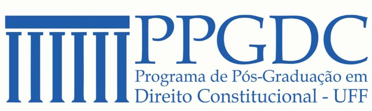 DECLARAÇÃO DE DISPONIBILIDADE DE TEMPO(ANEXO 04)1) Em relação à dedicação aos Estudos:O(a)  candidato(a)  dispõe  de  tempo  integral  e  dedicar-se-á  em  regime  de  dedicação  exclusiva?      ( ) Sim ( ) NãoCaso a resposta anterior seja negativa, semanalmente o candidato disporá de:( ) 40 a 30horas;( ) 30 a 20horas;( ) 20 a 10horas;( ) menos de 10 horas;2) Qual a atividade profissional do(a) candidato(a)?_________________________________________________________________________________________________________________________________________________________________________________________________________________________________Regime de trabalho: 	 Horas / Outras atividades (descrevê-las):___________________________________________________________________________________________________________________________________________________________________________________________________________________________________Solicitará Bolsa? ( ) Sim ( ) Não.Niterói, 	de 	de 	.Assinatura